Curriculum Committee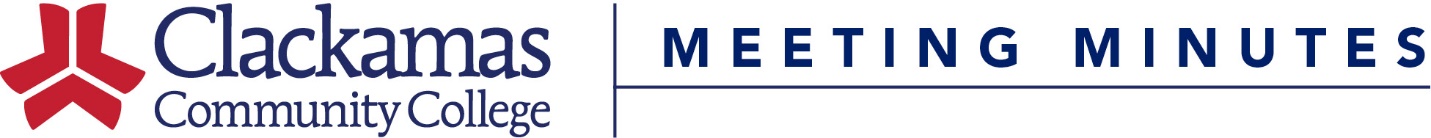 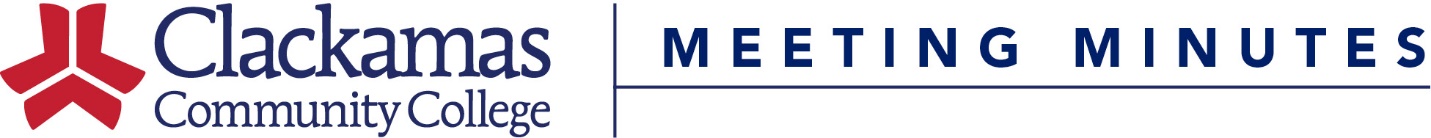 May 20, 2016Meeting AgendaPresenterActionWelcome and IntroductionsJeff McAlpineApproval of MinutesJeff McAlpineApprovalConsent AgendaCourse Number ChangeCourse Credit/Hours ChangeCourse Title ChangeReviewed Outlines for ApprovalJeff McAlpineApprovalInformational ItemsElective Credit Change – AAS Wildland Fire ManagementProgram Learning Outcomes – AAS Accounting AssistantMegan FeaglesDru UrbassikInformationalInformationalOld BusinessCWE SLO ReminderDru UrbassikInformationalNew BusinessProgram AmendmentsEarly Childhood Education/Family Studies AASEarly Childhood Education/Family Studies CCCourse InactivationsHD-180HD-180AHD-180BHD-120Dawn HendricksDawn HendricksLupe MartinezApproval/18.SUApproval/18.SUApproval/18.FA